RP MK Perpindahan PanasCatatan :   Capaian Pembelajaran Lulusan PRODI (CPL-PRODI) adalah kemampuan yang dimiliki oleh setiap lulusan PRODI yang merupakan internalisasi dari sikap, penguasaan pengetahuan dan ketrampilan sesuai dengan jenjang prodinya yang diperoleh melalui proses pembelajaran.CPL yang dibebankan pada mata kuliah adalah beberapa capaian pembelajaran lulusan program studi (CPL-PRODI) yang digunakan untuk pembentukan/pengembangan sebuah mata kuliah yang terdiri dari aspek sikap, ketrampulan umum, ketrampilan khusus dan pengetahuan.CP Mata kuliah (CPMK) adalah kemampuan yang dijabarkan secara spesifik dari CPL yang dibebankan pada mata kuliah, dan bersifat spesifik terhadap bahan kajian atau materi pembelajaran mata kuliah tersebut.Sub-CP Mata kuliah (Sub-CPMK) adalah kemampuan yang dijabarkan secara spesifik dari CPMK yang dapat diukur atau diamati dan merupakan kemampuan akhir yang direncanakan pada tiap tahap pembelajaran, dan bersifat spesifik terhadap materi pembelajaran mata kuliah tersebut.Indikator penilaian kemampuan dalam proses maupun hasil belajar mahasiswa adalah pernyataan spesifik dan terukur yang mengidentifikasi kemampuan atau kinerja hasil belajar mahasiswa yang disertai bukti-bukti.Kriteria Penilaian adalah patokan yang digunakan sebagai ukuran atau tolok ukur ketercapaian pembelajaran dalam penilaian berdasarkan indikator-indikator yang telah ditetapkan. Kreteria penilaian merupakan pedoman bagi penilai agar penilaian konsisten dan tidak bias. Kreteria dapat berupa kuantitatif ataupun kualitatif.Bentuk penilaian: tes dan non-tes.Bentuk pembelajaran: Kuliah, Responsi, Tutorial, Seminar atau yang setara, Praktikum, Praktik Studio, Praktik Bengkel, Praktik Lapangan, Penelitian, Pengabdian Kepada Masyarakat dan/atau bentuk pembelajaran lain yang setara.Metode Pembelajaran: Small Group Discussion, Role-Play & Simulation, Discovery Learning, Self-Directed Learning, Cooperative Learning, Collaborative Learning, Contextual Learning, Project Based Learning, dan metode lainnya yg setara.Materi Pembelajaran adalah rincian atau uraian dari bahan kajian yg dapat disajikan dalam bentuk beberapa pokok dan sub-pokok bahasan.Bobot penilaian adalah prosentasi penilaian terhadap setiap pencapaian sub-CPMK yang besarnya proposional dengan tingkat kesulitan pencapaian sub-CPMK tsb., dan totalnya 100%.TM=Tatap Muka, PT=Penugasan terstruktur, BM=Belajar mandiri.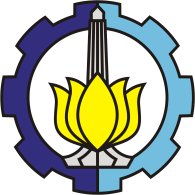 INSTITUT TEKNOLOGI SEPULUH NOVEMBERFAKULTAS VOKASIDEPARTEMEN TEKNIK INSTRUMENTASINAMA PRODI: SARJANA TERAPAN TEKNOLOGI REKAYASA INSTRUMENTASIINSTITUT TEKNOLOGI SEPULUH NOVEMBERFAKULTAS VOKASIDEPARTEMEN TEKNIK INSTRUMENTASINAMA PRODI: SARJANA TERAPAN TEKNOLOGI REKAYASA INSTRUMENTASIINSTITUT TEKNOLOGI SEPULUH NOVEMBERFAKULTAS VOKASIDEPARTEMEN TEKNIK INSTRUMENTASINAMA PRODI: SARJANA TERAPAN TEKNOLOGI REKAYASA INSTRUMENTASIINSTITUT TEKNOLOGI SEPULUH NOVEMBERFAKULTAS VOKASIDEPARTEMEN TEKNIK INSTRUMENTASINAMA PRODI: SARJANA TERAPAN TEKNOLOGI REKAYASA INSTRUMENTASIINSTITUT TEKNOLOGI SEPULUH NOVEMBERFAKULTAS VOKASIDEPARTEMEN TEKNIK INSTRUMENTASINAMA PRODI: SARJANA TERAPAN TEKNOLOGI REKAYASA INSTRUMENTASIINSTITUT TEKNOLOGI SEPULUH NOVEMBERFAKULTAS VOKASIDEPARTEMEN TEKNIK INSTRUMENTASINAMA PRODI: SARJANA TERAPAN TEKNOLOGI REKAYASA INSTRUMENTASIINSTITUT TEKNOLOGI SEPULUH NOVEMBERFAKULTAS VOKASIDEPARTEMEN TEKNIK INSTRUMENTASINAMA PRODI: SARJANA TERAPAN TEKNOLOGI REKAYASA INSTRUMENTASIINSTITUT TEKNOLOGI SEPULUH NOVEMBERFAKULTAS VOKASIDEPARTEMEN TEKNIK INSTRUMENTASINAMA PRODI: SARJANA TERAPAN TEKNOLOGI REKAYASA INSTRUMENTASIINSTITUT TEKNOLOGI SEPULUH NOVEMBERFAKULTAS VOKASIDEPARTEMEN TEKNIK INSTRUMENTASINAMA PRODI: SARJANA TERAPAN TEKNOLOGI REKAYASA INSTRUMENTASIINSTITUT TEKNOLOGI SEPULUH NOVEMBERFAKULTAS VOKASIDEPARTEMEN TEKNIK INSTRUMENTASINAMA PRODI: SARJANA TERAPAN TEKNOLOGI REKAYASA INSTRUMENTASIINSTITUT TEKNOLOGI SEPULUH NOVEMBERFAKULTAS VOKASIDEPARTEMEN TEKNIK INSTRUMENTASINAMA PRODI: SARJANA TERAPAN TEKNOLOGI REKAYASA INSTRUMENTASIINSTITUT TEKNOLOGI SEPULUH NOVEMBERFAKULTAS VOKASIDEPARTEMEN TEKNIK INSTRUMENTASINAMA PRODI: SARJANA TERAPAN TEKNOLOGI REKAYASA INSTRUMENTASIINSTITUT TEKNOLOGI SEPULUH NOVEMBERFAKULTAS VOKASIDEPARTEMEN TEKNIK INSTRUMENTASINAMA PRODI: SARJANA TERAPAN TEKNOLOGI REKAYASA INSTRUMENTASIINSTITUT TEKNOLOGI SEPULUH NOVEMBERFAKULTAS VOKASIDEPARTEMEN TEKNIK INSTRUMENTASINAMA PRODI: SARJANA TERAPAN TEKNOLOGI REKAYASA INSTRUMENTASIINSTITUT TEKNOLOGI SEPULUH NOVEMBERFAKULTAS VOKASIDEPARTEMEN TEKNIK INSTRUMENTASINAMA PRODI: SARJANA TERAPAN TEKNOLOGI REKAYASA INSTRUMENTASIMATA KULIAHMATA KULIAHMATA KULIAHMATA KULIAHKODEKODEKODERumpun MKRumpun MKRumpun MKRumpun MKRumpun MKBOBOT (sks)BOBOT (sks)SEMESTERTgl PenyusunanTgl PenyusunanPERPINDAHAN PANASPERPINDAHAN PANASPERPINDAHAN PANASPERPINDAHAN PANASVI180525VI180525VI180525Instrumentasi PengukuranInstrumentasi PengukuranInstrumentasi PengukuranInstrumentasi PengukuranInstrumentasi Pengukuran33V9 November 20209 November 2020OTORISASIOTORISASIOTORISASIOTORISASIPengembang RPPengembang RPPengembang RPPengembang RPPengembang RPKoordinator RMKKoordinator RMKKoordinator RMKKoordinator RMKKoordinator RMKKa PRODIKa PRODIKa PRODIOTORISASIOTORISASIOTORISASIOTORISASITtd DARI KOORDINATOR Ttd DARI KOORDINATOR Ttd DARI KOORDINATOR Ttd DARI KOORDINATOR Ttd DARI KOORDINATOR Ttd dari RMK(Herry Sufyan Hadi, S.T, M.T.)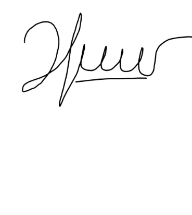 Ttd dari RMK(Herry Sufyan Hadi, S.T, M.T.)Ttd dari RMK(Herry Sufyan Hadi, S.T, M.T.)Ttd dari RMK(Herry Sufyan Hadi, S.T, M.T.)Ttd dari RMK(Herry Sufyan Hadi, S.T, M.T.)TTd dari Kaprodi(Dr. Ir. Totok Soehartanto, DEA.)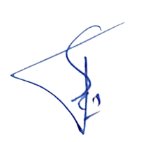 TTd dari Kaprodi(Dr. Ir. Totok Soehartanto, DEA.)TTd dari Kaprodi(Dr. Ir. Totok Soehartanto, DEA.)Capaian Pembelajaran (CP)Capaian Pembelajaran (CP)CPL-PRODI         CPL-PRODI         Capaian Pembelajaran (CP)Capaian Pembelajaran (CP)Menunjukkan sikap bertanggungjawab atas pekerjaan di bidang keahliannya secara mandiri.Mampu menyusun laporan hasil dan proses kerja secara akurat dan sahih serta mengomunikasikannya secara efektif kepada pihak lain yang membutuhkan.Mampu bertanggung-jawab atas pencapaian hasil kerja kelompok dan melakukan supervisi dan evaluasi terhadap penyelesaian pekerjaan yang ditugaskan kepada pekerja yang berada di bawah tanggungjawab-nya.Mampu melakukan proses evaluasi diri terhadap kelompok kerja yang berada di bawah tanggung jawabnya, dan mengelola pengembangan kompetensi kerja secara mandiri.Mendefinisikan semua tipe perpindahan panas.Memahami konsep perpindahan panas secara konduksi, konveksi, dan radiasi.Memahami konsep dasar instrumentasi untuk pengembangan ilmu pengetahuan dan teknologi.Mampu memahami perbedaan antara konveksi gaya luar, gaya dalam, dan alami.Mampu menerapkan perhitungan perpindahan panas pada sebuah alat penukar panas (Heat Exchanger).Mampu menjelaskan prinsip perpindahan massa dan kaitannya dengan perpindahan panas.Menunjukkan sikap bertanggungjawab atas pekerjaan di bidang keahliannya secara mandiri.Mampu menyusun laporan hasil dan proses kerja secara akurat dan sahih serta mengomunikasikannya secara efektif kepada pihak lain yang membutuhkan.Mampu bertanggung-jawab atas pencapaian hasil kerja kelompok dan melakukan supervisi dan evaluasi terhadap penyelesaian pekerjaan yang ditugaskan kepada pekerja yang berada di bawah tanggungjawab-nya.Mampu melakukan proses evaluasi diri terhadap kelompok kerja yang berada di bawah tanggung jawabnya, dan mengelola pengembangan kompetensi kerja secara mandiri.Mendefinisikan semua tipe perpindahan panas.Memahami konsep perpindahan panas secara konduksi, konveksi, dan radiasi.Memahami konsep dasar instrumentasi untuk pengembangan ilmu pengetahuan dan teknologi.Mampu memahami perbedaan antara konveksi gaya luar, gaya dalam, dan alami.Mampu menerapkan perhitungan perpindahan panas pada sebuah alat penukar panas (Heat Exchanger).Mampu menjelaskan prinsip perpindahan massa dan kaitannya dengan perpindahan panas.Menunjukkan sikap bertanggungjawab atas pekerjaan di bidang keahliannya secara mandiri.Mampu menyusun laporan hasil dan proses kerja secara akurat dan sahih serta mengomunikasikannya secara efektif kepada pihak lain yang membutuhkan.Mampu bertanggung-jawab atas pencapaian hasil kerja kelompok dan melakukan supervisi dan evaluasi terhadap penyelesaian pekerjaan yang ditugaskan kepada pekerja yang berada di bawah tanggungjawab-nya.Mampu melakukan proses evaluasi diri terhadap kelompok kerja yang berada di bawah tanggung jawabnya, dan mengelola pengembangan kompetensi kerja secara mandiri.Mendefinisikan semua tipe perpindahan panas.Memahami konsep perpindahan panas secara konduksi, konveksi, dan radiasi.Memahami konsep dasar instrumentasi untuk pengembangan ilmu pengetahuan dan teknologi.Mampu memahami perbedaan antara konveksi gaya luar, gaya dalam, dan alami.Mampu menerapkan perhitungan perpindahan panas pada sebuah alat penukar panas (Heat Exchanger).Mampu menjelaskan prinsip perpindahan massa dan kaitannya dengan perpindahan panas.Menunjukkan sikap bertanggungjawab atas pekerjaan di bidang keahliannya secara mandiri.Mampu menyusun laporan hasil dan proses kerja secara akurat dan sahih serta mengomunikasikannya secara efektif kepada pihak lain yang membutuhkan.Mampu bertanggung-jawab atas pencapaian hasil kerja kelompok dan melakukan supervisi dan evaluasi terhadap penyelesaian pekerjaan yang ditugaskan kepada pekerja yang berada di bawah tanggungjawab-nya.Mampu melakukan proses evaluasi diri terhadap kelompok kerja yang berada di bawah tanggung jawabnya, dan mengelola pengembangan kompetensi kerja secara mandiri.Mendefinisikan semua tipe perpindahan panas.Memahami konsep perpindahan panas secara konduksi, konveksi, dan radiasi.Memahami konsep dasar instrumentasi untuk pengembangan ilmu pengetahuan dan teknologi.Mampu memahami perbedaan antara konveksi gaya luar, gaya dalam, dan alami.Mampu menerapkan perhitungan perpindahan panas pada sebuah alat penukar panas (Heat Exchanger).Mampu menjelaskan prinsip perpindahan massa dan kaitannya dengan perpindahan panas.Menunjukkan sikap bertanggungjawab atas pekerjaan di bidang keahliannya secara mandiri.Mampu menyusun laporan hasil dan proses kerja secara akurat dan sahih serta mengomunikasikannya secara efektif kepada pihak lain yang membutuhkan.Mampu bertanggung-jawab atas pencapaian hasil kerja kelompok dan melakukan supervisi dan evaluasi terhadap penyelesaian pekerjaan yang ditugaskan kepada pekerja yang berada di bawah tanggungjawab-nya.Mampu melakukan proses evaluasi diri terhadap kelompok kerja yang berada di bawah tanggung jawabnya, dan mengelola pengembangan kompetensi kerja secara mandiri.Mendefinisikan semua tipe perpindahan panas.Memahami konsep perpindahan panas secara konduksi, konveksi, dan radiasi.Memahami konsep dasar instrumentasi untuk pengembangan ilmu pengetahuan dan teknologi.Mampu memahami perbedaan antara konveksi gaya luar, gaya dalam, dan alami.Mampu menerapkan perhitungan perpindahan panas pada sebuah alat penukar panas (Heat Exchanger).Mampu menjelaskan prinsip perpindahan massa dan kaitannya dengan perpindahan panas.Menunjukkan sikap bertanggungjawab atas pekerjaan di bidang keahliannya secara mandiri.Mampu menyusun laporan hasil dan proses kerja secara akurat dan sahih serta mengomunikasikannya secara efektif kepada pihak lain yang membutuhkan.Mampu bertanggung-jawab atas pencapaian hasil kerja kelompok dan melakukan supervisi dan evaluasi terhadap penyelesaian pekerjaan yang ditugaskan kepada pekerja yang berada di bawah tanggungjawab-nya.Mampu melakukan proses evaluasi diri terhadap kelompok kerja yang berada di bawah tanggung jawabnya, dan mengelola pengembangan kompetensi kerja secara mandiri.Mendefinisikan semua tipe perpindahan panas.Memahami konsep perpindahan panas secara konduksi, konveksi, dan radiasi.Memahami konsep dasar instrumentasi untuk pengembangan ilmu pengetahuan dan teknologi.Mampu memahami perbedaan antara konveksi gaya luar, gaya dalam, dan alami.Mampu menerapkan perhitungan perpindahan panas pada sebuah alat penukar panas (Heat Exchanger).Mampu menjelaskan prinsip perpindahan massa dan kaitannya dengan perpindahan panas.Menunjukkan sikap bertanggungjawab atas pekerjaan di bidang keahliannya secara mandiri.Mampu menyusun laporan hasil dan proses kerja secara akurat dan sahih serta mengomunikasikannya secara efektif kepada pihak lain yang membutuhkan.Mampu bertanggung-jawab atas pencapaian hasil kerja kelompok dan melakukan supervisi dan evaluasi terhadap penyelesaian pekerjaan yang ditugaskan kepada pekerja yang berada di bawah tanggungjawab-nya.Mampu melakukan proses evaluasi diri terhadap kelompok kerja yang berada di bawah tanggung jawabnya, dan mengelola pengembangan kompetensi kerja secara mandiri.Mendefinisikan semua tipe perpindahan panas.Memahami konsep perpindahan panas secara konduksi, konveksi, dan radiasi.Memahami konsep dasar instrumentasi untuk pengembangan ilmu pengetahuan dan teknologi.Mampu memahami perbedaan antara konveksi gaya luar, gaya dalam, dan alami.Mampu menerapkan perhitungan perpindahan panas pada sebuah alat penukar panas (Heat Exchanger).Mampu menjelaskan prinsip perpindahan massa dan kaitannya dengan perpindahan panas.Menunjukkan sikap bertanggungjawab atas pekerjaan di bidang keahliannya secara mandiri.Mampu menyusun laporan hasil dan proses kerja secara akurat dan sahih serta mengomunikasikannya secara efektif kepada pihak lain yang membutuhkan.Mampu bertanggung-jawab atas pencapaian hasil kerja kelompok dan melakukan supervisi dan evaluasi terhadap penyelesaian pekerjaan yang ditugaskan kepada pekerja yang berada di bawah tanggungjawab-nya.Mampu melakukan proses evaluasi diri terhadap kelompok kerja yang berada di bawah tanggung jawabnya, dan mengelola pengembangan kompetensi kerja secara mandiri.Mendefinisikan semua tipe perpindahan panas.Memahami konsep perpindahan panas secara konduksi, konveksi, dan radiasi.Memahami konsep dasar instrumentasi untuk pengembangan ilmu pengetahuan dan teknologi.Mampu memahami perbedaan antara konveksi gaya luar, gaya dalam, dan alami.Mampu menerapkan perhitungan perpindahan panas pada sebuah alat penukar panas (Heat Exchanger).Mampu menjelaskan prinsip perpindahan massa dan kaitannya dengan perpindahan panas.Menunjukkan sikap bertanggungjawab atas pekerjaan di bidang keahliannya secara mandiri.Mampu menyusun laporan hasil dan proses kerja secara akurat dan sahih serta mengomunikasikannya secara efektif kepada pihak lain yang membutuhkan.Mampu bertanggung-jawab atas pencapaian hasil kerja kelompok dan melakukan supervisi dan evaluasi terhadap penyelesaian pekerjaan yang ditugaskan kepada pekerja yang berada di bawah tanggungjawab-nya.Mampu melakukan proses evaluasi diri terhadap kelompok kerja yang berada di bawah tanggung jawabnya, dan mengelola pengembangan kompetensi kerja secara mandiri.Mendefinisikan semua tipe perpindahan panas.Memahami konsep perpindahan panas secara konduksi, konveksi, dan radiasi.Memahami konsep dasar instrumentasi untuk pengembangan ilmu pengetahuan dan teknologi.Mampu memahami perbedaan antara konveksi gaya luar, gaya dalam, dan alami.Mampu menerapkan perhitungan perpindahan panas pada sebuah alat penukar panas (Heat Exchanger).Mampu menjelaskan prinsip perpindahan massa dan kaitannya dengan perpindahan panas.Menunjukkan sikap bertanggungjawab atas pekerjaan di bidang keahliannya secara mandiri.Mampu menyusun laporan hasil dan proses kerja secara akurat dan sahih serta mengomunikasikannya secara efektif kepada pihak lain yang membutuhkan.Mampu bertanggung-jawab atas pencapaian hasil kerja kelompok dan melakukan supervisi dan evaluasi terhadap penyelesaian pekerjaan yang ditugaskan kepada pekerja yang berada di bawah tanggungjawab-nya.Mampu melakukan proses evaluasi diri terhadap kelompok kerja yang berada di bawah tanggung jawabnya, dan mengelola pengembangan kompetensi kerja secara mandiri.Mendefinisikan semua tipe perpindahan panas.Memahami konsep perpindahan panas secara konduksi, konveksi, dan radiasi.Memahami konsep dasar instrumentasi untuk pengembangan ilmu pengetahuan dan teknologi.Mampu memahami perbedaan antara konveksi gaya luar, gaya dalam, dan alami.Mampu menerapkan perhitungan perpindahan panas pada sebuah alat penukar panas (Heat Exchanger).Mampu menjelaskan prinsip perpindahan massa dan kaitannya dengan perpindahan panas.Menunjukkan sikap bertanggungjawab atas pekerjaan di bidang keahliannya secara mandiri.Mampu menyusun laporan hasil dan proses kerja secara akurat dan sahih serta mengomunikasikannya secara efektif kepada pihak lain yang membutuhkan.Mampu bertanggung-jawab atas pencapaian hasil kerja kelompok dan melakukan supervisi dan evaluasi terhadap penyelesaian pekerjaan yang ditugaskan kepada pekerja yang berada di bawah tanggungjawab-nya.Mampu melakukan proses evaluasi diri terhadap kelompok kerja yang berada di bawah tanggung jawabnya, dan mengelola pengembangan kompetensi kerja secara mandiri.Mendefinisikan semua tipe perpindahan panas.Memahami konsep perpindahan panas secara konduksi, konveksi, dan radiasi.Memahami konsep dasar instrumentasi untuk pengembangan ilmu pengetahuan dan teknologi.Mampu memahami perbedaan antara konveksi gaya luar, gaya dalam, dan alami.Mampu menerapkan perhitungan perpindahan panas pada sebuah alat penukar panas (Heat Exchanger).Mampu menjelaskan prinsip perpindahan massa dan kaitannya dengan perpindahan panas.Menunjukkan sikap bertanggungjawab atas pekerjaan di bidang keahliannya secara mandiri.Mampu menyusun laporan hasil dan proses kerja secara akurat dan sahih serta mengomunikasikannya secara efektif kepada pihak lain yang membutuhkan.Mampu bertanggung-jawab atas pencapaian hasil kerja kelompok dan melakukan supervisi dan evaluasi terhadap penyelesaian pekerjaan yang ditugaskan kepada pekerja yang berada di bawah tanggungjawab-nya.Mampu melakukan proses evaluasi diri terhadap kelompok kerja yang berada di bawah tanggung jawabnya, dan mengelola pengembangan kompetensi kerja secara mandiri.Mendefinisikan semua tipe perpindahan panas.Memahami konsep perpindahan panas secara konduksi, konveksi, dan radiasi.Memahami konsep dasar instrumentasi untuk pengembangan ilmu pengetahuan dan teknologi.Mampu memahami perbedaan antara konveksi gaya luar, gaya dalam, dan alami.Mampu menerapkan perhitungan perpindahan panas pada sebuah alat penukar panas (Heat Exchanger).Mampu menjelaskan prinsip perpindahan massa dan kaitannya dengan perpindahan panas.Menunjukkan sikap bertanggungjawab atas pekerjaan di bidang keahliannya secara mandiri.Mampu menyusun laporan hasil dan proses kerja secara akurat dan sahih serta mengomunikasikannya secara efektif kepada pihak lain yang membutuhkan.Mampu bertanggung-jawab atas pencapaian hasil kerja kelompok dan melakukan supervisi dan evaluasi terhadap penyelesaian pekerjaan yang ditugaskan kepada pekerja yang berada di bawah tanggungjawab-nya.Mampu melakukan proses evaluasi diri terhadap kelompok kerja yang berada di bawah tanggung jawabnya, dan mengelola pengembangan kompetensi kerja secara mandiri.Mendefinisikan semua tipe perpindahan panas.Memahami konsep perpindahan panas secara konduksi, konveksi, dan radiasi.Memahami konsep dasar instrumentasi untuk pengembangan ilmu pengetahuan dan teknologi.Mampu memahami perbedaan antara konveksi gaya luar, gaya dalam, dan alami.Mampu menerapkan perhitungan perpindahan panas pada sebuah alat penukar panas (Heat Exchanger).Mampu menjelaskan prinsip perpindahan massa dan kaitannya dengan perpindahan panas.Menunjukkan sikap bertanggungjawab atas pekerjaan di bidang keahliannya secara mandiri.Mampu menyusun laporan hasil dan proses kerja secara akurat dan sahih serta mengomunikasikannya secara efektif kepada pihak lain yang membutuhkan.Mampu bertanggung-jawab atas pencapaian hasil kerja kelompok dan melakukan supervisi dan evaluasi terhadap penyelesaian pekerjaan yang ditugaskan kepada pekerja yang berada di bawah tanggungjawab-nya.Mampu melakukan proses evaluasi diri terhadap kelompok kerja yang berada di bawah tanggung jawabnya, dan mengelola pengembangan kompetensi kerja secara mandiri.Mendefinisikan semua tipe perpindahan panas.Memahami konsep perpindahan panas secara konduksi, konveksi, dan radiasi.Memahami konsep dasar instrumentasi untuk pengembangan ilmu pengetahuan dan teknologi.Mampu memahami perbedaan antara konveksi gaya luar, gaya dalam, dan alami.Mampu menerapkan perhitungan perpindahan panas pada sebuah alat penukar panas (Heat Exchanger).Mampu menjelaskan prinsip perpindahan massa dan kaitannya dengan perpindahan panas.Menunjukkan sikap bertanggungjawab atas pekerjaan di bidang keahliannya secara mandiri.Mampu menyusun laporan hasil dan proses kerja secara akurat dan sahih serta mengomunikasikannya secara efektif kepada pihak lain yang membutuhkan.Mampu bertanggung-jawab atas pencapaian hasil kerja kelompok dan melakukan supervisi dan evaluasi terhadap penyelesaian pekerjaan yang ditugaskan kepada pekerja yang berada di bawah tanggungjawab-nya.Mampu melakukan proses evaluasi diri terhadap kelompok kerja yang berada di bawah tanggung jawabnya, dan mengelola pengembangan kompetensi kerja secara mandiri.Mendefinisikan semua tipe perpindahan panas.Memahami konsep perpindahan panas secara konduksi, konveksi, dan radiasi.Memahami konsep dasar instrumentasi untuk pengembangan ilmu pengetahuan dan teknologi.Mampu memahami perbedaan antara konveksi gaya luar, gaya dalam, dan alami.Mampu menerapkan perhitungan perpindahan panas pada sebuah alat penukar panas (Heat Exchanger).Mampu menjelaskan prinsip perpindahan massa dan kaitannya dengan perpindahan panas.Capaian Pembelajaran (CP)Capaian Pembelajaran (CP)CP MKCP MKCP MKCapaian Pembelajaran (CP)Capaian Pembelajaran (CP)Mampu memahami prinsip dasar tentang perpindahan panas secara konduksi, konveksi, radiasi. Mampu memiliki pengetahuan tentang penerapan tipe perpindahan panas di industriMampu memahami perpindahan panas secara konveksi gaya luar, gaya dalam, dan alami.Mampu / menguasai sistem kerja, konstruksi,  pengoperasian dasar Heat Exchanger (HE).Mampu memahami hubungan antara perpindahan panas dan massa pada sistem.Mampu memahami prinsip dasar tentang perpindahan panas secara konduksi, konveksi, radiasi. Mampu memiliki pengetahuan tentang penerapan tipe perpindahan panas di industriMampu memahami perpindahan panas secara konveksi gaya luar, gaya dalam, dan alami.Mampu / menguasai sistem kerja, konstruksi,  pengoperasian dasar Heat Exchanger (HE).Mampu memahami hubungan antara perpindahan panas dan massa pada sistem.Mampu memahami prinsip dasar tentang perpindahan panas secara konduksi, konveksi, radiasi. Mampu memiliki pengetahuan tentang penerapan tipe perpindahan panas di industriMampu memahami perpindahan panas secara konveksi gaya luar, gaya dalam, dan alami.Mampu / menguasai sistem kerja, konstruksi,  pengoperasian dasar Heat Exchanger (HE).Mampu memahami hubungan antara perpindahan panas dan massa pada sistem.Mampu memahami prinsip dasar tentang perpindahan panas secara konduksi, konveksi, radiasi. Mampu memiliki pengetahuan tentang penerapan tipe perpindahan panas di industriMampu memahami perpindahan panas secara konveksi gaya luar, gaya dalam, dan alami.Mampu / menguasai sistem kerja, konstruksi,  pengoperasian dasar Heat Exchanger (HE).Mampu memahami hubungan antara perpindahan panas dan massa pada sistem.Mampu memahami prinsip dasar tentang perpindahan panas secara konduksi, konveksi, radiasi. Mampu memiliki pengetahuan tentang penerapan tipe perpindahan panas di industriMampu memahami perpindahan panas secara konveksi gaya luar, gaya dalam, dan alami.Mampu / menguasai sistem kerja, konstruksi,  pengoperasian dasar Heat Exchanger (HE).Mampu memahami hubungan antara perpindahan panas dan massa pada sistem.Mampu memahami prinsip dasar tentang perpindahan panas secara konduksi, konveksi, radiasi. Mampu memiliki pengetahuan tentang penerapan tipe perpindahan panas di industriMampu memahami perpindahan panas secara konveksi gaya luar, gaya dalam, dan alami.Mampu / menguasai sistem kerja, konstruksi,  pengoperasian dasar Heat Exchanger (HE).Mampu memahami hubungan antara perpindahan panas dan massa pada sistem.Mampu memahami prinsip dasar tentang perpindahan panas secara konduksi, konveksi, radiasi. Mampu memiliki pengetahuan tentang penerapan tipe perpindahan panas di industriMampu memahami perpindahan panas secara konveksi gaya luar, gaya dalam, dan alami.Mampu / menguasai sistem kerja, konstruksi,  pengoperasian dasar Heat Exchanger (HE).Mampu memahami hubungan antara perpindahan panas dan massa pada sistem.Mampu memahami prinsip dasar tentang perpindahan panas secara konduksi, konveksi, radiasi. Mampu memiliki pengetahuan tentang penerapan tipe perpindahan panas di industriMampu memahami perpindahan panas secara konveksi gaya luar, gaya dalam, dan alami.Mampu / menguasai sistem kerja, konstruksi,  pengoperasian dasar Heat Exchanger (HE).Mampu memahami hubungan antara perpindahan panas dan massa pada sistem.Mampu memahami prinsip dasar tentang perpindahan panas secara konduksi, konveksi, radiasi. Mampu memiliki pengetahuan tentang penerapan tipe perpindahan panas di industriMampu memahami perpindahan panas secara konveksi gaya luar, gaya dalam, dan alami.Mampu / menguasai sistem kerja, konstruksi,  pengoperasian dasar Heat Exchanger (HE).Mampu memahami hubungan antara perpindahan panas dan massa pada sistem.Mampu memahami prinsip dasar tentang perpindahan panas secara konduksi, konveksi, radiasi. Mampu memiliki pengetahuan tentang penerapan tipe perpindahan panas di industriMampu memahami perpindahan panas secara konveksi gaya luar, gaya dalam, dan alami.Mampu / menguasai sistem kerja, konstruksi,  pengoperasian dasar Heat Exchanger (HE).Mampu memahami hubungan antara perpindahan panas dan massa pada sistem.Mampu memahami prinsip dasar tentang perpindahan panas secara konduksi, konveksi, radiasi. Mampu memiliki pengetahuan tentang penerapan tipe perpindahan panas di industriMampu memahami perpindahan panas secara konveksi gaya luar, gaya dalam, dan alami.Mampu / menguasai sistem kerja, konstruksi,  pengoperasian dasar Heat Exchanger (HE).Mampu memahami hubungan antara perpindahan panas dan massa pada sistem.Mampu memahami prinsip dasar tentang perpindahan panas secara konduksi, konveksi, radiasi. Mampu memiliki pengetahuan tentang penerapan tipe perpindahan panas di industriMampu memahami perpindahan panas secara konveksi gaya luar, gaya dalam, dan alami.Mampu / menguasai sistem kerja, konstruksi,  pengoperasian dasar Heat Exchanger (HE).Mampu memahami hubungan antara perpindahan panas dan massa pada sistem.Mampu memahami prinsip dasar tentang perpindahan panas secara konduksi, konveksi, radiasi. Mampu memiliki pengetahuan tentang penerapan tipe perpindahan panas di industriMampu memahami perpindahan panas secara konveksi gaya luar, gaya dalam, dan alami.Mampu / menguasai sistem kerja, konstruksi,  pengoperasian dasar Heat Exchanger (HE).Mampu memahami hubungan antara perpindahan panas dan massa pada sistem.Mampu memahami prinsip dasar tentang perpindahan panas secara konduksi, konveksi, radiasi. Mampu memiliki pengetahuan tentang penerapan tipe perpindahan panas di industriMampu memahami perpindahan panas secara konveksi gaya luar, gaya dalam, dan alami.Mampu / menguasai sistem kerja, konstruksi,  pengoperasian dasar Heat Exchanger (HE).Mampu memahami hubungan antara perpindahan panas dan massa pada sistem.Mampu memahami prinsip dasar tentang perpindahan panas secara konduksi, konveksi, radiasi. Mampu memiliki pengetahuan tentang penerapan tipe perpindahan panas di industriMampu memahami perpindahan panas secara konveksi gaya luar, gaya dalam, dan alami.Mampu / menguasai sistem kerja, konstruksi,  pengoperasian dasar Heat Exchanger (HE).Mampu memahami hubungan antara perpindahan panas dan massa pada sistem.Diskripsi Singkat MKDiskripsi Singkat MKMatakuliah Termodinamika Terapan ini termasuk dalam rumpun mata kuliah Basic Science di Departemen Teknik Instrumentasi FV –ITS. Mata kuliah ini membahas tentang hukum konservasi energi berdasarkan konsep hukum pertama dan kedua termodinamika, serta aplikasi termodinamika dalam siklus daya. Mata kuliah ini menjadi dasar pengetahuan dan keterampilan yang harus dimiliki bagi seorang engineer yaitu untuk memahami proses suatu sistem termodinamika, dan aplikasinya di dunia industri, sehingga engineer mampu melakukan analisis dan trouble shooting terhadap sebuah siklus daya pada sebuah plant.Matakuliah Termodinamika Terapan ini termasuk dalam rumpun mata kuliah Basic Science di Departemen Teknik Instrumentasi FV –ITS. Mata kuliah ini membahas tentang hukum konservasi energi berdasarkan konsep hukum pertama dan kedua termodinamika, serta aplikasi termodinamika dalam siklus daya. Mata kuliah ini menjadi dasar pengetahuan dan keterampilan yang harus dimiliki bagi seorang engineer yaitu untuk memahami proses suatu sistem termodinamika, dan aplikasinya di dunia industri, sehingga engineer mampu melakukan analisis dan trouble shooting terhadap sebuah siklus daya pada sebuah plant.Matakuliah Termodinamika Terapan ini termasuk dalam rumpun mata kuliah Basic Science di Departemen Teknik Instrumentasi FV –ITS. Mata kuliah ini membahas tentang hukum konservasi energi berdasarkan konsep hukum pertama dan kedua termodinamika, serta aplikasi termodinamika dalam siklus daya. Mata kuliah ini menjadi dasar pengetahuan dan keterampilan yang harus dimiliki bagi seorang engineer yaitu untuk memahami proses suatu sistem termodinamika, dan aplikasinya di dunia industri, sehingga engineer mampu melakukan analisis dan trouble shooting terhadap sebuah siklus daya pada sebuah plant.Matakuliah Termodinamika Terapan ini termasuk dalam rumpun mata kuliah Basic Science di Departemen Teknik Instrumentasi FV –ITS. Mata kuliah ini membahas tentang hukum konservasi energi berdasarkan konsep hukum pertama dan kedua termodinamika, serta aplikasi termodinamika dalam siklus daya. Mata kuliah ini menjadi dasar pengetahuan dan keterampilan yang harus dimiliki bagi seorang engineer yaitu untuk memahami proses suatu sistem termodinamika, dan aplikasinya di dunia industri, sehingga engineer mampu melakukan analisis dan trouble shooting terhadap sebuah siklus daya pada sebuah plant.Matakuliah Termodinamika Terapan ini termasuk dalam rumpun mata kuliah Basic Science di Departemen Teknik Instrumentasi FV –ITS. Mata kuliah ini membahas tentang hukum konservasi energi berdasarkan konsep hukum pertama dan kedua termodinamika, serta aplikasi termodinamika dalam siklus daya. Mata kuliah ini menjadi dasar pengetahuan dan keterampilan yang harus dimiliki bagi seorang engineer yaitu untuk memahami proses suatu sistem termodinamika, dan aplikasinya di dunia industri, sehingga engineer mampu melakukan analisis dan trouble shooting terhadap sebuah siklus daya pada sebuah plant.Matakuliah Termodinamika Terapan ini termasuk dalam rumpun mata kuliah Basic Science di Departemen Teknik Instrumentasi FV –ITS. Mata kuliah ini membahas tentang hukum konservasi energi berdasarkan konsep hukum pertama dan kedua termodinamika, serta aplikasi termodinamika dalam siklus daya. Mata kuliah ini menjadi dasar pengetahuan dan keterampilan yang harus dimiliki bagi seorang engineer yaitu untuk memahami proses suatu sistem termodinamika, dan aplikasinya di dunia industri, sehingga engineer mampu melakukan analisis dan trouble shooting terhadap sebuah siklus daya pada sebuah plant.Matakuliah Termodinamika Terapan ini termasuk dalam rumpun mata kuliah Basic Science di Departemen Teknik Instrumentasi FV –ITS. Mata kuliah ini membahas tentang hukum konservasi energi berdasarkan konsep hukum pertama dan kedua termodinamika, serta aplikasi termodinamika dalam siklus daya. Mata kuliah ini menjadi dasar pengetahuan dan keterampilan yang harus dimiliki bagi seorang engineer yaitu untuk memahami proses suatu sistem termodinamika, dan aplikasinya di dunia industri, sehingga engineer mampu melakukan analisis dan trouble shooting terhadap sebuah siklus daya pada sebuah plant.Matakuliah Termodinamika Terapan ini termasuk dalam rumpun mata kuliah Basic Science di Departemen Teknik Instrumentasi FV –ITS. Mata kuliah ini membahas tentang hukum konservasi energi berdasarkan konsep hukum pertama dan kedua termodinamika, serta aplikasi termodinamika dalam siklus daya. Mata kuliah ini menjadi dasar pengetahuan dan keterampilan yang harus dimiliki bagi seorang engineer yaitu untuk memahami proses suatu sistem termodinamika, dan aplikasinya di dunia industri, sehingga engineer mampu melakukan analisis dan trouble shooting terhadap sebuah siklus daya pada sebuah plant.Matakuliah Termodinamika Terapan ini termasuk dalam rumpun mata kuliah Basic Science di Departemen Teknik Instrumentasi FV –ITS. Mata kuliah ini membahas tentang hukum konservasi energi berdasarkan konsep hukum pertama dan kedua termodinamika, serta aplikasi termodinamika dalam siklus daya. Mata kuliah ini menjadi dasar pengetahuan dan keterampilan yang harus dimiliki bagi seorang engineer yaitu untuk memahami proses suatu sistem termodinamika, dan aplikasinya di dunia industri, sehingga engineer mampu melakukan analisis dan trouble shooting terhadap sebuah siklus daya pada sebuah plant.Matakuliah Termodinamika Terapan ini termasuk dalam rumpun mata kuliah Basic Science di Departemen Teknik Instrumentasi FV –ITS. Mata kuliah ini membahas tentang hukum konservasi energi berdasarkan konsep hukum pertama dan kedua termodinamika, serta aplikasi termodinamika dalam siklus daya. Mata kuliah ini menjadi dasar pengetahuan dan keterampilan yang harus dimiliki bagi seorang engineer yaitu untuk memahami proses suatu sistem termodinamika, dan aplikasinya di dunia industri, sehingga engineer mampu melakukan analisis dan trouble shooting terhadap sebuah siklus daya pada sebuah plant.Matakuliah Termodinamika Terapan ini termasuk dalam rumpun mata kuliah Basic Science di Departemen Teknik Instrumentasi FV –ITS. Mata kuliah ini membahas tentang hukum konservasi energi berdasarkan konsep hukum pertama dan kedua termodinamika, serta aplikasi termodinamika dalam siklus daya. Mata kuliah ini menjadi dasar pengetahuan dan keterampilan yang harus dimiliki bagi seorang engineer yaitu untuk memahami proses suatu sistem termodinamika, dan aplikasinya di dunia industri, sehingga engineer mampu melakukan analisis dan trouble shooting terhadap sebuah siklus daya pada sebuah plant.Matakuliah Termodinamika Terapan ini termasuk dalam rumpun mata kuliah Basic Science di Departemen Teknik Instrumentasi FV –ITS. Mata kuliah ini membahas tentang hukum konservasi energi berdasarkan konsep hukum pertama dan kedua termodinamika, serta aplikasi termodinamika dalam siklus daya. Mata kuliah ini menjadi dasar pengetahuan dan keterampilan yang harus dimiliki bagi seorang engineer yaitu untuk memahami proses suatu sistem termodinamika, dan aplikasinya di dunia industri, sehingga engineer mampu melakukan analisis dan trouble shooting terhadap sebuah siklus daya pada sebuah plant.Matakuliah Termodinamika Terapan ini termasuk dalam rumpun mata kuliah Basic Science di Departemen Teknik Instrumentasi FV –ITS. Mata kuliah ini membahas tentang hukum konservasi energi berdasarkan konsep hukum pertama dan kedua termodinamika, serta aplikasi termodinamika dalam siklus daya. Mata kuliah ini menjadi dasar pengetahuan dan keterampilan yang harus dimiliki bagi seorang engineer yaitu untuk memahami proses suatu sistem termodinamika, dan aplikasinya di dunia industri, sehingga engineer mampu melakukan analisis dan trouble shooting terhadap sebuah siklus daya pada sebuah plant.Matakuliah Termodinamika Terapan ini termasuk dalam rumpun mata kuliah Basic Science di Departemen Teknik Instrumentasi FV –ITS. Mata kuliah ini membahas tentang hukum konservasi energi berdasarkan konsep hukum pertama dan kedua termodinamika, serta aplikasi termodinamika dalam siklus daya. Mata kuliah ini menjadi dasar pengetahuan dan keterampilan yang harus dimiliki bagi seorang engineer yaitu untuk memahami proses suatu sistem termodinamika, dan aplikasinya di dunia industri, sehingga engineer mampu melakukan analisis dan trouble shooting terhadap sebuah siklus daya pada sebuah plant.Matakuliah Termodinamika Terapan ini termasuk dalam rumpun mata kuliah Basic Science di Departemen Teknik Instrumentasi FV –ITS. Mata kuliah ini membahas tentang hukum konservasi energi berdasarkan konsep hukum pertama dan kedua termodinamika, serta aplikasi termodinamika dalam siklus daya. Mata kuliah ini menjadi dasar pengetahuan dan keterampilan yang harus dimiliki bagi seorang engineer yaitu untuk memahami proses suatu sistem termodinamika, dan aplikasinya di dunia industri, sehingga engineer mampu melakukan analisis dan trouble shooting terhadap sebuah siklus daya pada sebuah plant.Pokok Bahasan / Bahan KajianPokok Bahasan / Bahan KajianPengantar Termodinamika,Konsep Dasar Sistem Termodinamika Konsep Energi dan Hukum I Termodinamika  Properti Substansi Kompresible SederhanaAnalisis energi pada Kontrol Volume Pengantar Hukum II Termodinamika  Heat Engine (silkus Carnot)Entropi dan proses isentropikHukum kedua Termodinamika dan aplikasinya  (Siklus Refrijerasi, Siklus Tenaga Uap dan Gas)Simulasi proses termodinamikaPengantar Termodinamika,Konsep Dasar Sistem Termodinamika Konsep Energi dan Hukum I Termodinamika  Properti Substansi Kompresible SederhanaAnalisis energi pada Kontrol Volume Pengantar Hukum II Termodinamika  Heat Engine (silkus Carnot)Entropi dan proses isentropikHukum kedua Termodinamika dan aplikasinya  (Siklus Refrijerasi, Siklus Tenaga Uap dan Gas)Simulasi proses termodinamikaPengantar Termodinamika,Konsep Dasar Sistem Termodinamika Konsep Energi dan Hukum I Termodinamika  Properti Substansi Kompresible SederhanaAnalisis energi pada Kontrol Volume Pengantar Hukum II Termodinamika  Heat Engine (silkus Carnot)Entropi dan proses isentropikHukum kedua Termodinamika dan aplikasinya  (Siklus Refrijerasi, Siklus Tenaga Uap dan Gas)Simulasi proses termodinamikaPengantar Termodinamika,Konsep Dasar Sistem Termodinamika Konsep Energi dan Hukum I Termodinamika  Properti Substansi Kompresible SederhanaAnalisis energi pada Kontrol Volume Pengantar Hukum II Termodinamika  Heat Engine (silkus Carnot)Entropi dan proses isentropikHukum kedua Termodinamika dan aplikasinya  (Siklus Refrijerasi, Siklus Tenaga Uap dan Gas)Simulasi proses termodinamikaPengantar Termodinamika,Konsep Dasar Sistem Termodinamika Konsep Energi dan Hukum I Termodinamika  Properti Substansi Kompresible SederhanaAnalisis energi pada Kontrol Volume Pengantar Hukum II Termodinamika  Heat Engine (silkus Carnot)Entropi dan proses isentropikHukum kedua Termodinamika dan aplikasinya  (Siklus Refrijerasi, Siklus Tenaga Uap dan Gas)Simulasi proses termodinamikaPengantar Termodinamika,Konsep Dasar Sistem Termodinamika Konsep Energi dan Hukum I Termodinamika  Properti Substansi Kompresible SederhanaAnalisis energi pada Kontrol Volume Pengantar Hukum II Termodinamika  Heat Engine (silkus Carnot)Entropi dan proses isentropikHukum kedua Termodinamika dan aplikasinya  (Siklus Refrijerasi, Siklus Tenaga Uap dan Gas)Simulasi proses termodinamikaPengantar Termodinamika,Konsep Dasar Sistem Termodinamika Konsep Energi dan Hukum I Termodinamika  Properti Substansi Kompresible SederhanaAnalisis energi pada Kontrol Volume Pengantar Hukum II Termodinamika  Heat Engine (silkus Carnot)Entropi dan proses isentropikHukum kedua Termodinamika dan aplikasinya  (Siklus Refrijerasi, Siklus Tenaga Uap dan Gas)Simulasi proses termodinamikaPengantar Termodinamika,Konsep Dasar Sistem Termodinamika Konsep Energi dan Hukum I Termodinamika  Properti Substansi Kompresible SederhanaAnalisis energi pada Kontrol Volume Pengantar Hukum II Termodinamika  Heat Engine (silkus Carnot)Entropi dan proses isentropikHukum kedua Termodinamika dan aplikasinya  (Siklus Refrijerasi, Siklus Tenaga Uap dan Gas)Simulasi proses termodinamikaPengantar Termodinamika,Konsep Dasar Sistem Termodinamika Konsep Energi dan Hukum I Termodinamika  Properti Substansi Kompresible SederhanaAnalisis energi pada Kontrol Volume Pengantar Hukum II Termodinamika  Heat Engine (silkus Carnot)Entropi dan proses isentropikHukum kedua Termodinamika dan aplikasinya  (Siklus Refrijerasi, Siklus Tenaga Uap dan Gas)Simulasi proses termodinamikaPengantar Termodinamika,Konsep Dasar Sistem Termodinamika Konsep Energi dan Hukum I Termodinamika  Properti Substansi Kompresible SederhanaAnalisis energi pada Kontrol Volume Pengantar Hukum II Termodinamika  Heat Engine (silkus Carnot)Entropi dan proses isentropikHukum kedua Termodinamika dan aplikasinya  (Siklus Refrijerasi, Siklus Tenaga Uap dan Gas)Simulasi proses termodinamikaPengantar Termodinamika,Konsep Dasar Sistem Termodinamika Konsep Energi dan Hukum I Termodinamika  Properti Substansi Kompresible SederhanaAnalisis energi pada Kontrol Volume Pengantar Hukum II Termodinamika  Heat Engine (silkus Carnot)Entropi dan proses isentropikHukum kedua Termodinamika dan aplikasinya  (Siklus Refrijerasi, Siklus Tenaga Uap dan Gas)Simulasi proses termodinamikaPengantar Termodinamika,Konsep Dasar Sistem Termodinamika Konsep Energi dan Hukum I Termodinamika  Properti Substansi Kompresible SederhanaAnalisis energi pada Kontrol Volume Pengantar Hukum II Termodinamika  Heat Engine (silkus Carnot)Entropi dan proses isentropikHukum kedua Termodinamika dan aplikasinya  (Siklus Refrijerasi, Siklus Tenaga Uap dan Gas)Simulasi proses termodinamikaPengantar Termodinamika,Konsep Dasar Sistem Termodinamika Konsep Energi dan Hukum I Termodinamika  Properti Substansi Kompresible SederhanaAnalisis energi pada Kontrol Volume Pengantar Hukum II Termodinamika  Heat Engine (silkus Carnot)Entropi dan proses isentropikHukum kedua Termodinamika dan aplikasinya  (Siklus Refrijerasi, Siklus Tenaga Uap dan Gas)Simulasi proses termodinamikaPengantar Termodinamika,Konsep Dasar Sistem Termodinamika Konsep Energi dan Hukum I Termodinamika  Properti Substansi Kompresible SederhanaAnalisis energi pada Kontrol Volume Pengantar Hukum II Termodinamika  Heat Engine (silkus Carnot)Entropi dan proses isentropikHukum kedua Termodinamika dan aplikasinya  (Siklus Refrijerasi, Siklus Tenaga Uap dan Gas)Simulasi proses termodinamikaPengantar Termodinamika,Konsep Dasar Sistem Termodinamika Konsep Energi dan Hukum I Termodinamika  Properti Substansi Kompresible SederhanaAnalisis energi pada Kontrol Volume Pengantar Hukum II Termodinamika  Heat Engine (silkus Carnot)Entropi dan proses isentropikHukum kedua Termodinamika dan aplikasinya  (Siklus Refrijerasi, Siklus Tenaga Uap dan Gas)Simulasi proses termodinamikaPustakaPustakaUtama:Utama:PustakaPustakaMoran, M. J., H. N. Shapiro, Fundamentals of Engineering Thermodynamics, 5th Edition, John Wiley & Sons, 2006Boles A.Michael., Thermodynamics an Engineering Approach, Mc Graw Hill, Second Edition,1994Doolitle,J.S.,J.L.Francais Hale,  Thermodynamics for Engineers, John Wiley & Sons,1991Holman,J.P.,  Thermodynamics, Mc Graw Hill,1983Moran, M. J., H. N. Shapiro, Fundamentals of Engineering Thermodynamics, 5th Edition, John Wiley & Sons, 2006Boles A.Michael., Thermodynamics an Engineering Approach, Mc Graw Hill, Second Edition,1994Doolitle,J.S.,J.L.Francais Hale,  Thermodynamics for Engineers, John Wiley & Sons,1991Holman,J.P.,  Thermodynamics, Mc Graw Hill,1983Moran, M. J., H. N. Shapiro, Fundamentals of Engineering Thermodynamics, 5th Edition, John Wiley & Sons, 2006Boles A.Michael., Thermodynamics an Engineering Approach, Mc Graw Hill, Second Edition,1994Doolitle,J.S.,J.L.Francais Hale,  Thermodynamics for Engineers, John Wiley & Sons,1991Holman,J.P.,  Thermodynamics, Mc Graw Hill,1983Moran, M. J., H. N. Shapiro, Fundamentals of Engineering Thermodynamics, 5th Edition, John Wiley & Sons, 2006Boles A.Michael., Thermodynamics an Engineering Approach, Mc Graw Hill, Second Edition,1994Doolitle,J.S.,J.L.Francais Hale,  Thermodynamics for Engineers, John Wiley & Sons,1991Holman,J.P.,  Thermodynamics, Mc Graw Hill,1983Moran, M. J., H. N. Shapiro, Fundamentals of Engineering Thermodynamics, 5th Edition, John Wiley & Sons, 2006Boles A.Michael., Thermodynamics an Engineering Approach, Mc Graw Hill, Second Edition,1994Doolitle,J.S.,J.L.Francais Hale,  Thermodynamics for Engineers, John Wiley & Sons,1991Holman,J.P.,  Thermodynamics, Mc Graw Hill,1983Moran, M. J., H. N. Shapiro, Fundamentals of Engineering Thermodynamics, 5th Edition, John Wiley & Sons, 2006Boles A.Michael., Thermodynamics an Engineering Approach, Mc Graw Hill, Second Edition,1994Doolitle,J.S.,J.L.Francais Hale,  Thermodynamics for Engineers, John Wiley & Sons,1991Holman,J.P.,  Thermodynamics, Mc Graw Hill,1983Moran, M. J., H. N. Shapiro, Fundamentals of Engineering Thermodynamics, 5th Edition, John Wiley & Sons, 2006Boles A.Michael., Thermodynamics an Engineering Approach, Mc Graw Hill, Second Edition,1994Doolitle,J.S.,J.L.Francais Hale,  Thermodynamics for Engineers, John Wiley & Sons,1991Holman,J.P.,  Thermodynamics, Mc Graw Hill,1983Moran, M. J., H. N. Shapiro, Fundamentals of Engineering Thermodynamics, 5th Edition, John Wiley & Sons, 2006Boles A.Michael., Thermodynamics an Engineering Approach, Mc Graw Hill, Second Edition,1994Doolitle,J.S.,J.L.Francais Hale,  Thermodynamics for Engineers, John Wiley & Sons,1991Holman,J.P.,  Thermodynamics, Mc Graw Hill,1983Moran, M. J., H. N. Shapiro, Fundamentals of Engineering Thermodynamics, 5th Edition, John Wiley & Sons, 2006Boles A.Michael., Thermodynamics an Engineering Approach, Mc Graw Hill, Second Edition,1994Doolitle,J.S.,J.L.Francais Hale,  Thermodynamics for Engineers, John Wiley & Sons,1991Holman,J.P.,  Thermodynamics, Mc Graw Hill,1983Moran, M. J., H. N. Shapiro, Fundamentals of Engineering Thermodynamics, 5th Edition, John Wiley & Sons, 2006Boles A.Michael., Thermodynamics an Engineering Approach, Mc Graw Hill, Second Edition,1994Doolitle,J.S.,J.L.Francais Hale,  Thermodynamics for Engineers, John Wiley & Sons,1991Holman,J.P.,  Thermodynamics, Mc Graw Hill,1983Moran, M. J., H. N. Shapiro, Fundamentals of Engineering Thermodynamics, 5th Edition, John Wiley & Sons, 2006Boles A.Michael., Thermodynamics an Engineering Approach, Mc Graw Hill, Second Edition,1994Doolitle,J.S.,J.L.Francais Hale,  Thermodynamics for Engineers, John Wiley & Sons,1991Holman,J.P.,  Thermodynamics, Mc Graw Hill,1983Moran, M. J., H. N. Shapiro, Fundamentals of Engineering Thermodynamics, 5th Edition, John Wiley & Sons, 2006Boles A.Michael., Thermodynamics an Engineering Approach, Mc Graw Hill, Second Edition,1994Doolitle,J.S.,J.L.Francais Hale,  Thermodynamics for Engineers, John Wiley & Sons,1991Holman,J.P.,  Thermodynamics, Mc Graw Hill,1983Moran, M. J., H. N. Shapiro, Fundamentals of Engineering Thermodynamics, 5th Edition, John Wiley & Sons, 2006Boles A.Michael., Thermodynamics an Engineering Approach, Mc Graw Hill, Second Edition,1994Doolitle,J.S.,J.L.Francais Hale,  Thermodynamics for Engineers, John Wiley & Sons,1991Holman,J.P.,  Thermodynamics, Mc Graw Hill,1983Moran, M. J., H. N. Shapiro, Fundamentals of Engineering Thermodynamics, 5th Edition, John Wiley & Sons, 2006Boles A.Michael., Thermodynamics an Engineering Approach, Mc Graw Hill, Second Edition,1994Doolitle,J.S.,J.L.Francais Hale,  Thermodynamics for Engineers, John Wiley & Sons,1991Holman,J.P.,  Thermodynamics, Mc Graw Hill,1983Moran, M. J., H. N. Shapiro, Fundamentals of Engineering Thermodynamics, 5th Edition, John Wiley & Sons, 2006Boles A.Michael., Thermodynamics an Engineering Approach, Mc Graw Hill, Second Edition,1994Doolitle,J.S.,J.L.Francais Hale,  Thermodynamics for Engineers, John Wiley & Sons,1991Holman,J.P.,  Thermodynamics, Mc Graw Hill,1983PustakaPustakaPendukung :Pendukung :PustakaPustakaMedia PembelajaranMedia PembelajaranPreangkat lunak :Preangkat lunak :Preangkat lunak :Preangkat lunak :Preangkat lunak :Preangkat lunak :Preangkat lunak :Perangkat keras :Perangkat keras :Perangkat keras :Perangkat keras :Perangkat keras :Perangkat keras :Perangkat keras :Perangkat keras :Media PembelajaranMedia PembelajaranTeam TeachingTeam TeachingDr. Ir. Totok Soehartanto, DEA.Arief Abdurrakhman., S.T., M.T.Herry Sufyan Hadi, S.T., M.T.Sefi Novendra Patrialova, S.Si., M.T.Dr. Ir. Totok Soehartanto, DEA.Arief Abdurrakhman., S.T., M.T.Herry Sufyan Hadi, S.T., M.T.Sefi Novendra Patrialova, S.Si., M.T.Dr. Ir. Totok Soehartanto, DEA.Arief Abdurrakhman., S.T., M.T.Herry Sufyan Hadi, S.T., M.T.Sefi Novendra Patrialova, S.Si., M.T.Dr. Ir. Totok Soehartanto, DEA.Arief Abdurrakhman., S.T., M.T.Herry Sufyan Hadi, S.T., M.T.Sefi Novendra Patrialova, S.Si., M.T.Dr. Ir. Totok Soehartanto, DEA.Arief Abdurrakhman., S.T., M.T.Herry Sufyan Hadi, S.T., M.T.Sefi Novendra Patrialova, S.Si., M.T.Dr. Ir. Totok Soehartanto, DEA.Arief Abdurrakhman., S.T., M.T.Herry Sufyan Hadi, S.T., M.T.Sefi Novendra Patrialova, S.Si., M.T.Dr. Ir. Totok Soehartanto, DEA.Arief Abdurrakhman., S.T., M.T.Herry Sufyan Hadi, S.T., M.T.Sefi Novendra Patrialova, S.Si., M.T.Dr. Ir. Totok Soehartanto, DEA.Arief Abdurrakhman., S.T., M.T.Herry Sufyan Hadi, S.T., M.T.Sefi Novendra Patrialova, S.Si., M.T.Dr. Ir. Totok Soehartanto, DEA.Arief Abdurrakhman., S.T., M.T.Herry Sufyan Hadi, S.T., M.T.Sefi Novendra Patrialova, S.Si., M.T.Dr. Ir. Totok Soehartanto, DEA.Arief Abdurrakhman., S.T., M.T.Herry Sufyan Hadi, S.T., M.T.Sefi Novendra Patrialova, S.Si., M.T.Dr. Ir. Totok Soehartanto, DEA.Arief Abdurrakhman., S.T., M.T.Herry Sufyan Hadi, S.T., M.T.Sefi Novendra Patrialova, S.Si., M.T.Dr. Ir. Totok Soehartanto, DEA.Arief Abdurrakhman., S.T., M.T.Herry Sufyan Hadi, S.T., M.T.Sefi Novendra Patrialova, S.Si., M.T.Dr. Ir. Totok Soehartanto, DEA.Arief Abdurrakhman., S.T., M.T.Herry Sufyan Hadi, S.T., M.T.Sefi Novendra Patrialova, S.Si., M.T.Dr. Ir. Totok Soehartanto, DEA.Arief Abdurrakhman., S.T., M.T.Herry Sufyan Hadi, S.T., M.T.Sefi Novendra Patrialova, S.Si., M.T.Dr. Ir. Totok Soehartanto, DEA.Arief Abdurrakhman., S.T., M.T.Herry Sufyan Hadi, S.T., M.T.Sefi Novendra Patrialova, S.Si., M.T.Matakuliah syaratMatakuliah syaratFisika 1Fisika TerapanFisika 1Fisika TerapanFisika 1Fisika TerapanFisika 1Fisika TerapanFisika 1Fisika TerapanFisika 1Fisika TerapanFisika 1Fisika TerapanFisika 1Fisika TerapanFisika 1Fisika TerapanFisika 1Fisika TerapanFisika 1Fisika TerapanFisika 1Fisika TerapanFisika 1Fisika TerapanFisika 1Fisika TerapanFisika 1Fisika TerapanMg Ke- Kemampuan akhir pada tiap tahap pemebelajaran (Sub-CP-MK) Kemampuan akhir pada tiap tahap pemebelajaran (Sub-CP-MK)PenilaianPenilaianPenilaianPenilaianPenilaianBentuk Pembelajaran,  Metode Pembelajaran dan Penugasan Mhs [ Estimasi Waktu]Bentuk Pembelajaran,  Metode Pembelajaran dan Penugasan Mhs [ Estimasi Waktu]Bentuk Pembelajaran,  Metode Pembelajaran dan Penugasan Mhs [ Estimasi Waktu]Bentuk Pembelajaran,  Metode Pembelajaran dan Penugasan Mhs [ Estimasi Waktu]Bentuk Pembelajaran,  Metode Pembelajaran dan Penugasan Mhs [ Estimasi Waktu]Materi Pembelajaran[Pustaka]Materi Pembelajaran[Pustaka]Materi Pembelajaran[Pustaka]Bobot Penilaian (%)Mg Ke- Kemampuan akhir pada tiap tahap pemebelajaran (Sub-CP-MK) Kemampuan akhir pada tiap tahap pemebelajaran (Sub-CP-MK)Indikator PenilaianIndikator PenilaianIndikator PenilaianKriteria & Bentuk PenilaianKriteria & Bentuk PenilaianDaring (online)Daring (online)Daring (online)Daring (online)Luring (offline)Materi Pembelajaran[Pustaka]Materi Pembelajaran[Pustaka]Materi Pembelajaran[Pustaka]Bobot Penilaian (%)(1)(2)(2)(3)(3)(3)(4)(4)(5)(5)(5)(5)(6)(7)(7)(7)(8)1 Mahasiswa mampu memahami dasar – dasar yang digunakan dalam perhitungan perpindahan panasMahasiswa mampu memahami dasar – dasar yang digunakan dalam perhitungan perpindahan panasTugas individu: Membuat makalah tentang perbedaan  perpindahan panas.Tugas individu: Membuat makalah tentang perbedaan  perpindahan panas.Tugas individu: Membuat makalah tentang perbedaan  perpindahan panas.Kuliah dan diskusi  Menyusun tipe perpindahan panas yang terjadi pada sebuah systemKuliah dan diskusi  Menyusun tipe perpindahan panas yang terjadi pada sebuah systemTermodinamika dan perpindahan panas.Modelling dalam perpindahan panasEnergi panas dan bentuk-bentuk energi lainnya.Hukum pertama termodinamikaMekanisme perpindahan panas: Konduksi, konveksi dan radiasi.Termodinamika dan perpindahan panas.Modelling dalam perpindahan panasEnergi panas dan bentuk-bentuk energi lainnya.Hukum pertama termodinamikaMekanisme perpindahan panas: Konduksi, konveksi dan radiasi.Termodinamika dan perpindahan panas.Modelling dalam perpindahan panasEnergi panas dan bentuk-bentuk energi lainnya.Hukum pertama termodinamikaMekanisme perpindahan panas: Konduksi, konveksi dan radiasi.5%1 Mahasiswa mampu memahami dasar – dasar yang digunakan dalam perhitungan perpindahan panasMahasiswa mampu memahami dasar – dasar yang digunakan dalam perhitungan perpindahan panasTugas individu: Membuat makalah tentang perbedaan  perpindahan panas.Tugas individu: Membuat makalah tentang perbedaan  perpindahan panas.Tugas individu: Membuat makalah tentang perbedaan  perpindahan panas.Kuliah dan diskusi  Menyusun tipe perpindahan panas yang terjadi pada sebuah systemKuliah dan diskusi  Menyusun tipe perpindahan panas yang terjadi pada sebuah system[TM: 1x(3x50”)](BT+BM:2x(3x50”)][TM: 1x(3x50”)](BT+BM:2x(3x50”)][TM: 1x(3x50”)](BT+BM:2x(3x50”)][TM: 1x(3x50”)](BT+BM:2x(3x50”)][TM: 1x(3x50”)](BT+BM:2x(3x50”)]Termodinamika dan perpindahan panas.Modelling dalam perpindahan panasEnergi panas dan bentuk-bentuk energi lainnya.Hukum pertama termodinamikaMekanisme perpindahan panas: Konduksi, konveksi dan radiasi.Termodinamika dan perpindahan panas.Modelling dalam perpindahan panasEnergi panas dan bentuk-bentuk energi lainnya.Hukum pertama termodinamikaMekanisme perpindahan panas: Konduksi, konveksi dan radiasi.Termodinamika dan perpindahan panas.Modelling dalam perpindahan panasEnergi panas dan bentuk-bentuk energi lainnya.Hukum pertama termodinamikaMekanisme perpindahan panas: Konduksi, konveksi dan radiasi.5%2Mahasiswa mampu memahami perpindahan panas yang terjadi secara konduksiMahasiswa mampu memahami perpindahan panas yang terjadi secara konduksiTugas kelompok: presentasi studi kasus tentang perpindahan panas apa saja yang terjadi pada perpindahan panas  secara konduksi.Tugas kelompok: presentasi studi kasus tentang perpindahan panas apa saja yang terjadi pada perpindahan panas  secara konduksi.Tugas kelompok: presentasi studi kasus tentang perpindahan panas apa saja yang terjadi pada perpindahan panas  secara konduksi.Kuliah dan diskusi latihan soal Makalah dan presentasi   Kuliah dan diskusi latihan soal Makalah dan presentasi   Perpindahan panas secara satu dimensi pada permukaan datar, silinder, dan bola.Pola perpindahan panas secara umum.Boundary Conditions dari Temperatur, Heat Flux, konveksi, radiasi, antar permukaan, dan secara umum.Solusi dari permasalahan pada perpindahan panas konduksi secara satu dimensi.Energi panas yang terbangkitkan.Kondukstivitas termalPerpindahan panas secara satu dimensi pada permukaan datar, silinder, dan bola.Pola perpindahan panas secara umum.Boundary Conditions dari Temperatur, Heat Flux, konveksi, radiasi, antar permukaan, dan secara umum.Solusi dari permasalahan pada perpindahan panas konduksi secara satu dimensi.Energi panas yang terbangkitkan.Kondukstivitas termalPerpindahan panas secara satu dimensi pada permukaan datar, silinder, dan bola.Pola perpindahan panas secara umum.Boundary Conditions dari Temperatur, Heat Flux, konveksi, radiasi, antar permukaan, dan secara umum.Solusi dari permasalahan pada perpindahan panas konduksi secara satu dimensi.Energi panas yang terbangkitkan.Kondukstivitas termal10%2Mahasiswa mampu memahami perpindahan panas yang terjadi secara konduksiMahasiswa mampu memahami perpindahan panas yang terjadi secara konduksiTugas kelompok: presentasi studi kasus tentang perpindahan panas apa saja yang terjadi pada perpindahan panas  secara konduksi.Tugas kelompok: presentasi studi kasus tentang perpindahan panas apa saja yang terjadi pada perpindahan panas  secara konduksi.Tugas kelompok: presentasi studi kasus tentang perpindahan panas apa saja yang terjadi pada perpindahan panas  secara konduksi.Kuliah dan diskusi latihan soal Makalah dan presentasi   Kuliah dan diskusi latihan soal Makalah dan presentasi   [TM: 2x(3x50”)]
(BT+BM:4x(3x50”)][TM: 2x(3x50”)]
(BT+BM:4x(3x50”)][TM: 2x(3x50”)]
(BT+BM:4x(3x50”)][TM: 2x(3x50”)]
(BT+BM:4x(3x50”)][TM: 2x(3x50”)]
(BT+BM:4x(3x50”)]Perpindahan panas secara satu dimensi pada permukaan datar, silinder, dan bola.Pola perpindahan panas secara umum.Boundary Conditions dari Temperatur, Heat Flux, konveksi, radiasi, antar permukaan, dan secara umum.Solusi dari permasalahan pada perpindahan panas konduksi secara satu dimensi.Energi panas yang terbangkitkan.Kondukstivitas termalPerpindahan panas secara satu dimensi pada permukaan datar, silinder, dan bola.Pola perpindahan panas secara umum.Boundary Conditions dari Temperatur, Heat Flux, konveksi, radiasi, antar permukaan, dan secara umum.Solusi dari permasalahan pada perpindahan panas konduksi secara satu dimensi.Energi panas yang terbangkitkan.Kondukstivitas termalPerpindahan panas secara satu dimensi pada permukaan datar, silinder, dan bola.Pola perpindahan panas secara umum.Boundary Conditions dari Temperatur, Heat Flux, konveksi, radiasi, antar permukaan, dan secara umum.Solusi dari permasalahan pada perpindahan panas konduksi secara satu dimensi.Energi panas yang terbangkitkan.Kondukstivitas termal10%3,4Mahasiswa memahami prinsip perpindahan panas secara konduksi pada keadaan steadyMahasiswa memahami prinsip perpindahan panas secara konduksi pada keadaan steadyTugas mandiri
mencari contoh-contoh perpindahan panas pada plat datar, silinder dan bola dan menghitung besarnya perpindahan panas yang terjadiTugas mandiri
mencari contoh-contoh perpindahan panas pada plat datar, silinder dan bola dan menghitung besarnya perpindahan panas yang terjadiTugas mandiri
mencari contoh-contoh perpindahan panas pada plat datar, silinder dan bola dan menghitung besarnya perpindahan panas yang terjadiKuliah dan diskusi  latihan soal Tugas makalah dan presentasipraktek   Kuliah dan diskusi  latihan soal Tugas makalah dan presentasipraktek   Perpindahan panas secara konduksi steady pada plat datar.Resitansi termalPerpindahan panas secara konduksi pada silinder dan bolaPerpindahan panas dari perpukaan finPerpindahan panas secara konduksi steady pada plat datar.Resitansi termalPerpindahan panas secara konduksi pada silinder dan bolaPerpindahan panas dari perpukaan finPerpindahan panas secara konduksi steady pada plat datar.Resitansi termalPerpindahan panas secara konduksi pada silinder dan bolaPerpindahan panas dari perpukaan fin10%3,4Mahasiswa memahami prinsip perpindahan panas secara konduksi pada keadaan steadyMahasiswa memahami prinsip perpindahan panas secara konduksi pada keadaan steadyTugas mandiri
mencari contoh-contoh perpindahan panas pada plat datar, silinder dan bola dan menghitung besarnya perpindahan panas yang terjadiTugas mandiri
mencari contoh-contoh perpindahan panas pada plat datar, silinder dan bola dan menghitung besarnya perpindahan panas yang terjadiTugas mandiri
mencari contoh-contoh perpindahan panas pada plat datar, silinder dan bola dan menghitung besarnya perpindahan panas yang terjadiKuliah dan diskusi  latihan soal Tugas makalah dan presentasipraktek   Kuliah dan diskusi  latihan soal Tugas makalah dan presentasipraktek   [TM: 2x(3x50”)] (BT+BM:3x(3x50”)][TM: 2x(3x50”)] (BT+BM:3x(3x50”)][TM: 2x(3x50”)] (BT+BM:3x(3x50”)][TM: 2x(3x50”)] (BT+BM:3x(3x50”)][TM: 2x(3x50”)] (BT+BM:3x(3x50”)]Perpindahan panas secara konduksi steady pada plat datar.Resitansi termalPerpindahan panas secara konduksi pada silinder dan bolaPerpindahan panas dari perpukaan finPerpindahan panas secara konduksi steady pada plat datar.Resitansi termalPerpindahan panas secara konduksi pada silinder dan bolaPerpindahan panas dari perpukaan finPerpindahan panas secara konduksi steady pada plat datar.Resitansi termalPerpindahan panas secara konduksi pada silinder dan bolaPerpindahan panas dari perpukaan fin10%5,6Mahasiswa memahami prinsip dasar perpindahan panas secara konveksiMahasiswa memahami prinsip dasar perpindahan panas secara konveksiTugas kelompokTugas kelompokTugas kelompokKuliah dan diskusi  latihan soal Tugas makalah dan presentasipraktek   Kuliah dan diskusi  latihan soal Tugas makalah dan presentasipraktek   Mekanisme konveksiKlasifikasi aliran fluidaVelocity Boundary layerThermal Boundary LayerAliran Laminar dan TurbulenPerpindahan panas dan momentum pada aliran turbulenMekanisme konveksiKlasifikasi aliran fluidaVelocity Boundary layerThermal Boundary LayerAliran Laminar dan TurbulenPerpindahan panas dan momentum pada aliran turbulenMekanisme konveksiKlasifikasi aliran fluidaVelocity Boundary layerThermal Boundary LayerAliran Laminar dan TurbulenPerpindahan panas dan momentum pada aliran turbulen5%5,6Mahasiswa memahami prinsip dasar perpindahan panas secara konveksiMahasiswa memahami prinsip dasar perpindahan panas secara konveksiTugas kelompokTugas kelompokTugas kelompokKuliah dan diskusi  latihan soal Tugas makalah dan presentasipraktek   Kuliah dan diskusi  latihan soal Tugas makalah dan presentasipraktek   [TM: 2x(3x50”)] (BT+BM:3x(3x50”)][TM: 2x(3x50”)] (BT+BM:3x(3x50”)][TM: 2x(3x50”)] (BT+BM:3x(3x50”)][TM: 2x(3x50”)] (BT+BM:3x(3x50”)][TM: 2x(3x50”)] (BT+BM:3x(3x50”)]Mekanisme konveksiKlasifikasi aliran fluidaVelocity Boundary layerThermal Boundary LayerAliran Laminar dan TurbulenPerpindahan panas dan momentum pada aliran turbulenMekanisme konveksiKlasifikasi aliran fluidaVelocity Boundary layerThermal Boundary LayerAliran Laminar dan TurbulenPerpindahan panas dan momentum pada aliran turbulenMekanisme konveksiKlasifikasi aliran fluidaVelocity Boundary layerThermal Boundary LayerAliran Laminar dan TurbulenPerpindahan panas dan momentum pada aliran turbulen5%7Mahasiswa memahami perpindahan panas secara konveksi gaya luar.Mahasiswa memahami perpindahan panas secara konveksi gaya luar.Tugas kelompokTugas kelompokTugas kelompokKuliah dan diskusi latihan soal Presentasi   Dan PraktikumKuliah dan diskusi latihan soal Presentasi   Dan PraktikumGaya Drag dan perpindahan panas pada aliran eksternal.Aliran paralel melewati plat datarAliran melewati silinder dan bola.Aliran melalui tubeGaya Drag dan perpindahan panas pada aliran eksternal.Aliran paralel melewati plat datarAliran melewati silinder dan bola.Aliran melalui tubeGaya Drag dan perpindahan panas pada aliran eksternal.Aliran paralel melewati plat datarAliran melewati silinder dan bola.Aliran melalui tube5%7Mahasiswa memahami perpindahan panas secara konveksi gaya luar.Mahasiswa memahami perpindahan panas secara konveksi gaya luar.Tugas kelompokTugas kelompokTugas kelompokKuliah dan diskusi latihan soal Presentasi   Dan PraktikumKuliah dan diskusi latihan soal Presentasi   Dan Praktikum[TM: 2x(3x50”)] (BT+BM:3x(3x50”)][TM: 2x(3x50”)] (BT+BM:3x(3x50”)][TM: 2x(3x50”)] (BT+BM:3x(3x50”)][TM: 2x(3x50”)] (BT+BM:3x(3x50”)][TM: 2x(3x50”)] (BT+BM:3x(3x50”)]Gaya Drag dan perpindahan panas pada aliran eksternal.Aliran paralel melewati plat datarAliran melewati silinder dan bola.Aliran melalui tubeGaya Drag dan perpindahan panas pada aliran eksternal.Aliran paralel melewati plat datarAliran melewati silinder dan bola.Aliran melalui tubeGaya Drag dan perpindahan panas pada aliran eksternal.Aliran paralel melewati plat datarAliran melewati silinder dan bola.Aliran melalui tube5%8Evaluasi Tengah Semester (ETS)Evaluasi Tengah Semester (ETS)Evaluasi Tengah Semester (ETS)Evaluasi Tengah Semester (ETS)Evaluasi Tengah Semester (ETS)Evaluasi Tengah Semester (ETS)Evaluasi Tengah Semester (ETS)Evaluasi Tengah Semester (ETS)Evaluasi Tengah Semester (ETS)Evaluasi Tengah Semester (ETS)Evaluasi Tengah Semester (ETS)Evaluasi Tengah Semester (ETS)Evaluasi Tengah Semester (ETS)Evaluasi Tengah Semester (ETS)Evaluasi Tengah Semester (ETS)15%9Mahasiswa memahami perpindahan panas secara konveksi gaya dalamMahasiswa memahami perpindahan panas secara konveksi gaya dalamTugas IndividuTugas IndividuTugas IndividuKuliah dan diskusi  Latihan soal dan diskusi kelasKuliah dan diskusi  Latihan soal dan diskusi kelasKecepatan rata-rata dan temperatur rata-rataAnalisa panas secara umumAliran laminar pada tubeAliran turbulen pada tubeKecepatan rata-rata dan temperatur rata-rataAnalisa panas secara umumAliran laminar pada tubeAliran turbulen pada tubeKecepatan rata-rata dan temperatur rata-rataAnalisa panas secara umumAliran laminar pada tubeAliran turbulen pada tube5%9Mahasiswa memahami perpindahan panas secara konveksi gaya dalamMahasiswa memahami perpindahan panas secara konveksi gaya dalamTugas IndividuTugas IndividuTugas IndividuKuliah dan diskusi  Latihan soal dan diskusi kelasKuliah dan diskusi  Latihan soal dan diskusi kelas[TM: 2x(3x50”)] (BT+BM:3x(3x50”)][TM: 2x(3x50”)] (BT+BM:3x(3x50”)][TM: 2x(3x50”)] (BT+BM:3x(3x50”)][TM: 2x(3x50”)] (BT+BM:3x(3x50”)][TM: 2x(3x50”)] (BT+BM:3x(3x50”)]Kecepatan rata-rata dan temperatur rata-rataAnalisa panas secara umumAliran laminar pada tubeAliran turbulen pada tubeKecepatan rata-rata dan temperatur rata-rataAnalisa panas secara umumAliran laminar pada tubeAliran turbulen pada tubeKecepatan rata-rata dan temperatur rata-rataAnalisa panas secara umumAliran laminar pada tubeAliran turbulen pada tube5%10Mahasiswa mampu memahami tentang konsep dasar konveksi alami.Mahasiswa mampu memahami tentang konsep dasar konveksi alami.Tugas KelompokTugas KelompokTugas KelompokKuliah dan diskusi latihan soal Makalah dan presentasi   Kuliah dan diskusi latihan soal Makalah dan presentasi   Prinsip konveksi alamiGrashof NumberKonveksi alami melewati permukaan datarPrinsip konveksi alamiGrashof NumberKonveksi alami melewati permukaan datarPrinsip konveksi alamiGrashof NumberKonveksi alami melewati permukaan datar5%10Mahasiswa mampu memahami tentang konsep dasar konveksi alami.Mahasiswa mampu memahami tentang konsep dasar konveksi alami.Tugas KelompokTugas KelompokTugas KelompokKuliah dan diskusi latihan soal Makalah dan presentasi   Kuliah dan diskusi latihan soal Makalah dan presentasi   [TM: 2x(3x50”)] (BT+BM:3x(3x50”)][TM: 2x(3x50”)] (BT+BM:3x(3x50”)][TM: 2x(3x50”)] (BT+BM:3x(3x50”)][TM: 2x(3x50”)] (BT+BM:3x(3x50”)][TM: 2x(3x50”)] (BT+BM:3x(3x50”)]Prinsip konveksi alamiGrashof NumberKonveksi alami melewati permukaan datarPrinsip konveksi alamiGrashof NumberKonveksi alami melewati permukaan datarPrinsip konveksi alamiGrashof NumberKonveksi alami melewati permukaan datar5%11Mahasiswa memahami prinsip boiling dan kondensasiMahasiswa memahami prinsip boiling dan kondensasiTugas KelompokTugas KelompokTugas KelompokKuliah dan diskusi latihan soal Tugas Simulasi      dan praktekKuliah dan diskusi latihan soal Tugas Simulasi      dan praktekPerpindahan panas pada proses boilingPool boilingAliran pada boiling.Perpindahan panas pada proses kondensasi.Perpindahan panas pada proses boilingPool boilingAliran pada boiling.Perpindahan panas pada proses kondensasi.Perpindahan panas pada proses boilingPool boilingAliran pada boiling.Perpindahan panas pada proses kondensasi.5%11Mahasiswa memahami prinsip boiling dan kondensasiMahasiswa memahami prinsip boiling dan kondensasiTugas KelompokTugas KelompokTugas KelompokKuliah dan diskusi latihan soal Tugas Simulasi      dan praktekKuliah dan diskusi latihan soal Tugas Simulasi      dan praktek[TM: 2x(3x50”)] (BT+BM:3x(3x50”)][TM: 2x(3x50”)] (BT+BM:3x(3x50”)][TM: 2x(3x50”)] (BT+BM:3x(3x50”)][TM: 2x(3x50”)] (BT+BM:3x(3x50”)][TM: 2x(3x50”)] (BT+BM:3x(3x50”)]Perpindahan panas pada proses boilingPool boilingAliran pada boiling.Perpindahan panas pada proses kondensasi.Perpindahan panas pada proses boilingPool boilingAliran pada boiling.Perpindahan panas pada proses kondensasi.Perpindahan panas pada proses boilingPool boilingAliran pada boiling.Perpindahan panas pada proses kondensasi.5%12,13Mahasiswa mampu memahami sistem kerja, konstruksi ,  pengoperasian dasar Heat Exchanger (HE).Mahasiswa mampu memahami sistem kerja, konstruksi ,  pengoperasian dasar Heat Exchanger (HE).Laporan Hasil SimulasiLaporan Hasil SimulasiLaporan Hasil SimulasiSimulasi (Lab)Simulasi (Lab)Tipe dari HEKoefisien perpindahan panas totalAnalisa HEPraktikum Sistem dan HidrolikThe Log temperature Difference Method (LMTD)NTU methodPemilihan HETipe dari HEKoefisien perpindahan panas totalAnalisa HEPraktikum Sistem dan HidrolikThe Log temperature Difference Method (LMTD)NTU methodPemilihan HETipe dari HEKoefisien perpindahan panas totalAnalisa HEPraktikum Sistem dan HidrolikThe Log temperature Difference Method (LMTD)NTU methodPemilihan HE5%12,13Mahasiswa mampu memahami sistem kerja, konstruksi ,  pengoperasian dasar Heat Exchanger (HE).Mahasiswa mampu memahami sistem kerja, konstruksi ,  pengoperasian dasar Heat Exchanger (HE).Laporan Hasil SimulasiLaporan Hasil SimulasiLaporan Hasil SimulasiSimulasi (Lab)Simulasi (Lab)[TM: 2x(3x50”)] (BT+BM:3x(3x50”)][TM: 2x(3x50”)] (BT+BM:3x(3x50”)][TM: 2x(3x50”)] (BT+BM:3x(3x50”)][TM: 2x(3x50”)] (BT+BM:3x(3x50”)][TM: 2x(3x50”)] (BT+BM:3x(3x50”)]Tipe dari HEKoefisien perpindahan panas totalAnalisa HEPraktikum Sistem dan HidrolikThe Log temperature Difference Method (LMTD)NTU methodPemilihan HETipe dari HEKoefisien perpindahan panas totalAnalisa HEPraktikum Sistem dan HidrolikThe Log temperature Difference Method (LMTD)NTU methodPemilihan HETipe dari HEKoefisien perpindahan panas totalAnalisa HEPraktikum Sistem dan HidrolikThe Log temperature Difference Method (LMTD)NTU methodPemilihan HE5%14,15Mahasiswa memahami prinsip perpindahan massaMahasiswa memahami prinsip perpindahan massaLaporan Hasil SimulasiLaporan Hasil SimulasiLaporan Hasil SimulasiSimulasi (Lab)Simulasi (Lab)Analogi antara perpindahan panas dan massaDifusi massaBoundary ConditionsDiffusi massa dalam keadaan steady melewati dinding datar.Diffusi massa dalam keadaan transientKonveksi massaHubungan antara perpindahan panas dan massaAnalogi antara perpindahan panas dan massaDifusi massaBoundary ConditionsDiffusi massa dalam keadaan steady melewati dinding datar.Diffusi massa dalam keadaan transientKonveksi massaHubungan antara perpindahan panas dan massaAnalogi antara perpindahan panas dan massaDifusi massaBoundary ConditionsDiffusi massa dalam keadaan steady melewati dinding datar.Diffusi massa dalam keadaan transientKonveksi massaHubungan antara perpindahan panas dan massa10%14,15Mahasiswa memahami prinsip perpindahan massaMahasiswa memahami prinsip perpindahan massaLaporan Hasil SimulasiLaporan Hasil SimulasiLaporan Hasil SimulasiSimulasi (Lab)Simulasi (Lab)[TM: 2x(3x50”)] (BT+BM:3x(3x50”)][TM: 2x(3x50”)] (BT+BM:3x(3x50”)][TM: 2x(3x50”)] (BT+BM:3x(3x50”)][TM: 2x(3x50”)] (BT+BM:3x(3x50”)][TM: 2x(3x50”)] (BT+BM:3x(3x50”)]Analogi antara perpindahan panas dan massaDifusi massaBoundary ConditionsDiffusi massa dalam keadaan steady melewati dinding datar.Diffusi massa dalam keadaan transientKonveksi massaHubungan antara perpindahan panas dan massaAnalogi antara perpindahan panas dan massaDifusi massaBoundary ConditionsDiffusi massa dalam keadaan steady melewati dinding datar.Diffusi massa dalam keadaan transientKonveksi massaHubungan antara perpindahan panas dan massaAnalogi antara perpindahan panas dan massaDifusi massaBoundary ConditionsDiffusi massa dalam keadaan steady melewati dinding datar.Diffusi massa dalam keadaan transientKonveksi massaHubungan antara perpindahan panas dan massa10%16Evaluasi Akhir Semester (EAS)Evaluasi Akhir Semester (EAS)Evaluasi Akhir Semester (EAS)Evaluasi Akhir Semester (EAS)Evaluasi Akhir Semester (EAS)Evaluasi Akhir Semester (EAS)Evaluasi Akhir Semester (EAS)Evaluasi Akhir Semester (EAS)Evaluasi Akhir Semester (EAS)Evaluasi Akhir Semester (EAS)Evaluasi Akhir Semester (EAS)Evaluasi Akhir Semester (EAS)Evaluasi Akhir Semester (EAS)Evaluasi Akhir Semester (EAS)Evaluasi Akhir Semester (EAS)20%TotalTotalTotalTotalTotalTotalTotalTotalTotalTotalTotalTotalTotalTotalTotalTotal100%